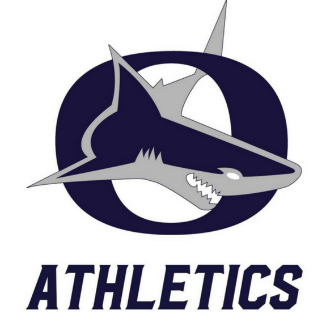 Oasis Sharks Athletic Programs
Contact Athletic Director Michael O’Brien (Coach OB) for coaches contact information michael.obrien@capecharterschools.org   239-541-1167 Ext. 7451FallBowling- Coaches Krissy Stewart & John FerraraCheerleading- Coach Andrea Velascoandrea.velasco@capecharterschools.org Cross Country- Coach Andrew SalyerFootball- Coach Jason Grainjason.grain@capecharterschools.org Golf- Coach Ken Fritzohssharks@gmail.comSwim- Coach Ed CollinsSwimCoachCollins@gmail.com Volleyball- Coach Mindy Eichelbergermindymarlin1@gmail.comWinterGirls Basketball- Sam Woodsam.wood@oasishs.org Boys Basketball- Marcus JonesMJBBall3@yahoo.com Wrestling- Pat MissaouiPatrick.missaoui@capecharterschools.org  Girls Wrestling- Pam Hullsouthwesyselfdefense@gmail.comGirls Soccer- Jason Duhaimejason.duhaime@capecharterschools.orgBoys Soccer- Uri Sankowskiurisankowski1@gmail.com SpringBaseball- Frank HabaFrank.Haba@capecharterschools.org Softball- Josh Shugarsjshug34@gmail.comBoys Tennis- Curt BergerBergerCE@yahoo.com Girls Tennis- Mike SettleMike.Settle@capecharterschools.org Track & FieldJason GrainJason.grain@capecharterschools.org Contact Athletic Director Michael O’Brien (Coach OB) for more information michael.obrien@capecharterschools.org   239-541-1167 Ext. 7451John.Ferrara@capecharterschools.org krissy@south41bingo.comandrew.salyer@capecharterschools.orgmaggie.reading@capecharterschools.org